CVČ PRIMA ponúka záujmové útvary pre škôlkarov na školský rok 2017/2018            VÝTVARNÍČEK-obsahom krúžku je kreslenie, maľovanie, modelovanie, výtvarné hry, vystrihovanie, lepenie, práca s rôznym materiálom, plošné a priestorové vytváranie, čím si dieťa rozvíja predstavivosť, myslenie, cítenie, elementárne grafomotorické zručnosti a tým si buduje pozitívny vzťah k výtvarnému umeniu.TANEČNÍČEK-obsahom krúžku je naučiť sa vnímať rytmus, vedieť si rátať tanečné kroky, rozvíjať pamäť prostredníctvom tanečnej choreografie a  pohybových hier, čím si dieťa upevňuje návyky, rytmus a pohyb, rozvíja sa nielen po fyzickej, ale aj po psychickej stránke.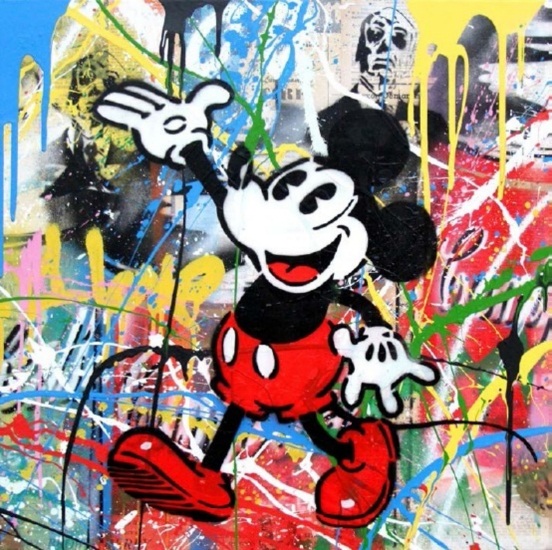 Zaujmové útvary sú určené pre deti od 5 rokov. Poplatok je 1euro mesačne. Bližšie info na tel.č. 0915 938 896 alebo email: cvcprima@gmail.com.